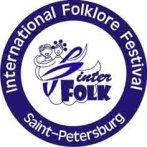 XIV Международный фольклорный конкурс«ГРАН-ПРИ ИНТЕРФОЛК» 11 – 14 ноября 2021 года, г. Санкт-Петербургформа проведения «дистанционно»ЗАЯВКА НА УЧАСТИЕВнимание!Все данные, указанные в заявке: название коллектива, ФИО, звания и т.д. будут использованы для документов, дипломов и т.д. Все данные должны быть указаны точно так, как они должны быть написаны в дипломе!К заявке должны быть приложены следующие материалы:биография коллектива не более 20 строк;резюме солиста не более 10 строк;цветная фотография (прислать отдельно, не вставлять в документ)Подавая заявку на участие, Вы соглашаетесь на сбор, обработку и хранение персональных данных организаторами конкурса в соответствии с законодательством Российской Федерации (от 27 июля 2006 г. № 152-Ф3)Ответственное лицо   …………………                          …    / ФИО полностью /Дата……………………………После получения официальной заявки, Оргкомитет высылает специальную конкурсную форму для заполнения программы: полные названия произведений, имена авторов (если есть) и ССЫЛКИ на записи конкурсной программы. Записи необходимо разместить на канале YouTube и прислать на них ссылки.КООРДИНАТЫ ОРГКОМИТЕТАСайт фестиваля: http://interfolk.ru/ Группа ВКонтакте: https://vk.com/interfolk Группа Facebook: https://www.facebook.com/groups/574577847046541Сайт организатора: http://interfestplus.ru/ e-mail: interfolk@mail.ruНазвание коллектива / ФИО солистаКоличество участников (для коллективов)Страна, городТелефон (с кодом города)E-mail, сайт, группа в соцсетях (если есть)Категория конкурса ФИО руководителя (звания, если есть) / педагога у солистов:ФИО концертмейстера, балетмейстера, хормейстера (если есть)ФИО человека для контактов с ОргкомитетомТелефон, E-mail контактного лицаЯ даю согласие на обнародование и использование изображений коллектива и видео, в рекламных, информационных и иных материалах. Я даю согласие на обнародование и использование изображений коллектива и видео, в рекламных, информационных и иных материалах. 